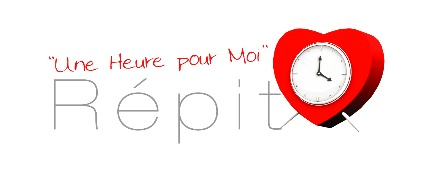 Lundi Mardi MercrediJeudiVendrediSamediDimanche14 décembre15 décembre16 décembre17 décembre18 décembre19 décembre20 décembreFaire sa demande de répit virtuel avant 11h00Activité familiale : Soirée Quizz de Noël19h00-20h0021 décembre22 décembre23 décembre24 décembre25 décembre26 décembre27 décembreActivité bricolage de Noël 13h00-14h30Faire sa demande de répit virtuel avant 11h00FERMÉFERMÉ28 décembre29 décembre30 décembre31 décembre1 janvier2 janvier3 janvierFaire sa demande de répit virtuel avant 11h00FERMÉFERMÉActivité familiale : jeu Loups-garous16h00-17h004 janvier5 janvier6 janvier7 janvier8 janvier9 janvier 10 janvierActivité pour enfant : Yoga10h00-11h00Faire sa demande de répit virtuel avant 11h00